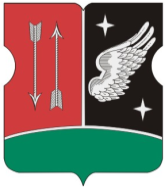 СОВЕТ ДЕПУТАТОВмуниципального округаГАГАРИНСКИЙРЕШЕНИЕ26.06.2018 № 23/6О внесении  изменений в решение Совета депутатов муниципального округа Гагаринский в городе Москве от 24.04.2018г. №19/2 «О согласовании направления средств стимулирования управы Гагаринского района города Москвы на проведение мероприятий по благоустройству дворовых территории Гагаринского района города Москвы в 2018 году»В соответствии с постановлением Правительства Москвы от 26 декабря 2012 года №849-ПП «О стимулировании управ районов города Москвы», законом города Москвы от 11.07.2012 №39 «О наделении органов местного самоуправления муниципальных округов в городе Москве отдельными полномочиями города Москвы», рассмотрев поступившее обращение инициативной группы жителей дома 69 по Ленинскому проспекту от 26.06.2018 г., Совет депутатов муниципального округа Гагаринский решил:Внести изменения в решение Совета депутатов муниципального округа Гагаринский в городе Москве от 24.04.2018г. №19/2 «О согласовании направления средств стимулирования управы Гагаринского района города Москвы на проведение мероприятий по благоустройству дворовых территории Гагаринского района города Москвы в 2018 году», а именно, в размер денежных средств, виды и количество оборудования для детской и спортивной площадки по адресу Ленинский проспект, дом 69:1.1 В строке №9 первой таблицы Приложения к решению Совета депутатов:- значение количества МАФ в столбце «МАФ для дет.пл., «шт»» равно 0 шт., - изменить значение суммы затрат на МАФ в столбце «МАФ для дет.пл., «затраты руб.»» с 1 550 000 руб. на 0 руб., - изменить значение суммы в столбце «итого, руб.» по строке №9 с 3 967 700 руб. на 2 417 700 руб.1.2  Изменить значение затрат в строке «ВСЕГО» с 25 319 720 на 24 409 720 руб.1.3 Изложить адресную детализацию представленную в приложении к решению от 24.04.2018г. №19/2 под номером 9 (по адресу: Ленинский 69)  согласно Приложению к настоящему решению.2. Направить настоящее решение в Департамент территориальных органов исполнительной власти, префектуру Юго-западного административного округа, управу района Гагаринский.3. Опубликовать настоящее решение в бюллетене «Московский муниципальный вестник» и разместить на официальном сайте http://www.gagarinskoe.com.4. Контроль за выполнением настоящего решения возложить на главу  муниципального округа Гагаринский Е.Л. Русакову.Решение принято большинством голосовГлава муниципального округа Гагаринский	  	                                                                   Е.Л. РусаковаПриложениек решению Совета депутатов   муниципального округа Гагаринский  от 26.06.2018г. №23/6Адресная детализация№9Ленинский пр-кт, 69Ленинский пр-кт, 69Заявка от инициативной группы, заявитель Кротова Т., Елизаровой В., октябрь 2017 - июнь 2018 г.Заявка от инициативной группы, заявитель Кротова Т., Елизаровой В., октябрь 2017 - июнь 2018 г.Заявка от инициативной группы, заявитель Кротова Т., Елизаровой В., октябрь 2017 - июнь 2018 г.Заявка от инициативной группы, заявитель Кротова Т., Елизаровой В., октябрь 2017 - июнь 2018 г.Заявка от инициативной группы, заявитель Кротова Т., Елизаровой В., октябрь 2017 - июнь 2018 г.Заявка от инициативной группы, заявитель Кротова Т., Елизаровой В., октябрь 2017 - июнь 2018 г.№НаименованиеОбразец оборудования, интернет ссылка на сайт производителя / поставщикаОбразец оборудования, интернет ссылка на сайт производителя / поставщикаПример названия компании производителя / поставщикаПример названия компании производителя / поставщикаЦена за ед., руб.Цена за ед. с монтажом, руб.Цена за ед. с монтажом, руб.Цена за ед. с монтажом, руб.Кол-воСтоимость, руб.Фото образца1Резиновое покрытие на твердое основание на детской площадке, кв.м.2 7002 7002 7004621 247 4002Резиновое покрытие на твердое основание на спортплощадке, кв.м.2 7002 7002 7004091 104 3003МАФ для детской и спортивной площадкой004Дорожки1 6501 6501 6504066 000ИТОГО:ИТОГО:ИТОГО:ИТОГО:ИТОГО:ИТОГО:ИТОГО:ИТОГО:ИТОГО:ИТОГО:2 417 700